高中岳麓版必修（3）文化发展历程 第4课 《宋明理学》之陆王心学   片段教学设计  执教老师：福建泉州第七中学 学惠 教材分析宋明理学是儒学的重要发展阶段，而心学是宋明理学的组成部分，它既是对程朱理学的批判发展.又对后来明清之际的进步思想产生影响，所以心学内容具有承上启下的作用。本课的课标要求是“列举宋明理学的代表人物,说明宋明时期儒学的发展”。因此，本子目的学习要求主要定位在列举心学的主要代表人物及其主要观点，并说明心学如何发展了儒学，引导学生理解心学的意义。教学目标１、知识与能力：心学的主要代表人物和主要观点，理解发明本心、致良知的概念；认识心学的意义。２、过程与方法：充分利用教材引导学生自主学习；应用乡土资源进行导入；适当拓展资料启发学生思考；通过辩论让学生在交锋中感受理学与心学的不同，并感悟心学的价值；通过课后作业的设置进一步引导学生思考心学在当今社会的价值，并学会观点论证的史学素养。３、情感态度价值观：感受心学中积极有益的精神价值，进一步加深对中华民族传统文化的理解和认识，增强民族自信心和自豪感，培养学生7家国情怀。教学设计心学的代表人物和主要观点（根据课本自主学习）导入：图片——开元寺对联“此地古称佛国，满街都是圣人。”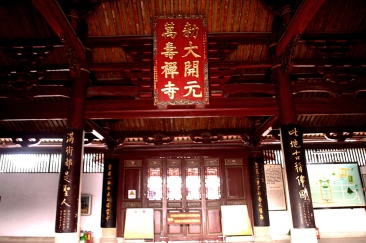 设问：此联是谁写的？朱熹眼中的圣人是怎样呢?王阳明眼中的圣人又是怎样的呢?【设计意图】借助乡土资料，调动学生的学习兴趣，增加他们对家乡的认可和热爱，体现了家国情怀。探究一：王阳明的圣人之道是什么？材料：天地虽大，但有一念向善，心存良知，虽凡夫俗子，皆可为圣贤。　夫恶念者，习气也；善念者，本性也。知善知恶是良知、为善去恶是格物。未有知而不行者，知而不行，是未知。——《传习录》阳明语录设问：从王阳明的语录中概括“致良知”的主要含义？【设计意图】适当的补充课外的材料，通过解读材料，强化概念的理解。3、探究二：从儒学发展的角度，心学的意义是什么？　　　　　　　　　　1、模拟“穿越时空”的辩论: ——比较陆王心学与程朱理学的异同（1）分为程朱方和陆王方，每方出二位辩手来阐明自己的观点。（2）辩论要求：一辩：哲学观：世界本原、治学方法二辩：修养观：如何修养、修养的目的参考材料：（课前提供）1、材料南宋朱陆之辩：鹅湖之会，论及教人，元晦(朱熹的字)之意,欲令人泛观博览而后归之约;二陆之意欲先发明人之本心,而后使之博览,朱以陆之教人为太简,陆以朱教人为支离,此颇不合。——《宋元学案》2、资料链接：百度百科：王阳明、心学论文链接：《善用主题教学，拨动学生的思维——以宋明理学为例》http://www.doc88.com/p-7179547220506.html《探寻中国古代思想史有效教学的路径——以宋明理学为例》http://www.doc88.com/p-4932191552089.html2、升华点拨：心学意义——注重内心的道德修养，强调人的主观能动性。隐含个性解放的思想。【设计意图】通过辩论，既调动了学生的积极性，又能引导学生从对比中感悟心学的意义，同时调动了学生的思维，加强了学生历史学科素养的培养。三、课后作业：材料：从2006年的《明朝那些事儿》风靡大江南北开始，“王阳明”进入大众视野，近十年来社会上逐渐掀起一股“王阳明热”，“王阳明”一词在网络上的搜索率越来越高，更显著的是走进书店，货架上的王阳明图书琳琅满目。中国近代著名学者梁启超说：“日本维新之治，心学之为用也”。美国哈佛大学教授杜维明断言：21世纪是王阳明的世纪。思考：请结合当今世界和中国的社会变迁说明王阳明的思想在当今是否仍有价值。（注意观点明确，史论结合，逻辑清晰。）【设计意图】通过作业，强化学生的学科解题能力，同时让学生能进一步了解心学的影响，弘扬中国优秀传统文化，并能够应用于自己的生活中。亮明观点程朱方陆王方世界本原治学（明理）方法修养的方法